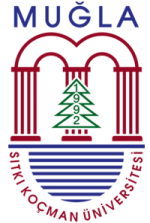 MUĞLA SITKI KOÇMAN ÜNİVERSİTESİ MEZUN BİLGİ FORMUMUĞLA SITKI KOÇMAN ÜNİVERSİTESİ MEZUN BİLGİ FORMUADI-SOYADIFAKÜLTEBÖLÜMÜMEZUNİYET YILIÇALIŞTIĞI KURUMÜNVANICEP TELEFONUE-POSTA ADRESİİŞ ADRESİEV ADRESİPAYLAŞMAK İSTEDİĞİNİZ DİĞER BİLGİLER